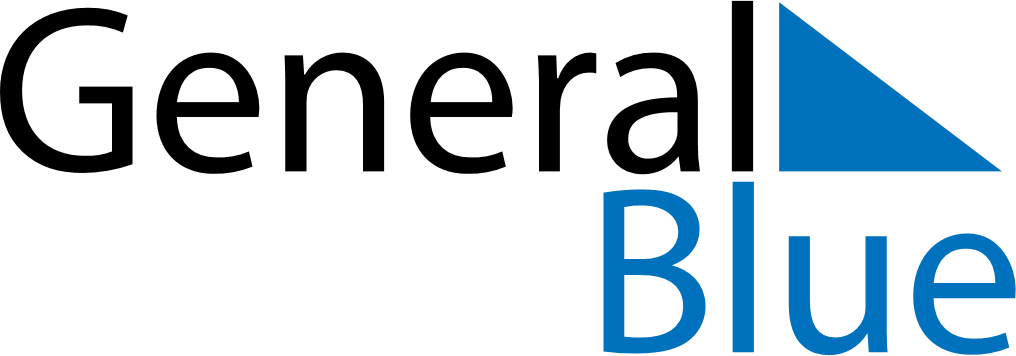 September 2026September 2026September 2026September 2026BermudaBermudaBermudaSundayMondayTuesdayWednesdayThursdayFridayFridaySaturday123445678910111112Labour Day1314151617181819202122232425252627282930